ČESKÝ JAZYK – MLUVNICEOdevzdat do 5. 6.Jak vám postupně opravuji úkoly z ČJ, mám pocit, že staré učivo zapomínáte a nové vám dělá potíže. Tak už se raději do ničeho nového pouštět nebudeme a podnikneme ještě jedno opakování.Nová látka, což je ještě složitější psaní velkých písmen, na nás bude muset počkat do osmé třídy.Opět oblíbená shoda podmětu s přísudkem. Tak jak to jen bylo? (Nápověda: fígl je v tom, správně si ukázat na podmět TI / TY / TA.)Je to úplně jednoduchá doplňovačka na probuzení:tučňáci plaval__, psi štěkal__, ženy se bavil__, kouzelníci čaroval__, závodnice se umístil__ nejlépe v historii, sloupy spadl__, sestry plaval__ v bazénu, jablka uzrál__, medaile visel__ na stěně, světla svítil__, vlaky jezdil__ včas, rodiny se odstěhoval__, břízy se zazelenal__, mraky plul__ po obloze, rodiče odešl__ pryč, loďky uplaval__Ve větách doplňte i/y/a, podtrhněte podmět rovnou čarou, přísudek vlnovkou:Na ulici si hrál__ malé děti. Neposední hoši zlobil__ maminku. Silné strom__ se kymácel__ ve větru. Moderní města nám vyrostl__ přímo před očima. První květiny nám rozkvetl__ za okny. Chlapci přišl__ pozdě k obědu. Ptáci se vrátil__ z teplých krajin. Slepice snášel__ vejce. Ženy nám připravil__ občerstvení. Hrady chránil__ vysoké zdi. Děvčata nám uvařil__ čaj.VĚŘÍM, ŽE TOTO NEBYL ŽÁDNÝ PROBLÉM!!TAK JEDEME DÁL:Teď se nám do shody přísudku s podmětem občas zamotaly i koncovky podstatných jmen a vyjmenovaná slova. Tak přemýšlej a pořádně zdůvodňuj!dav__ jásal__ maliny uzrál__ krab__ lezl__ radosti trval__ lamp__ sv__til__ děti už spal__ holub__ zobal__ výtah__ nejel__ koráb__ se plavil__ vojáci postupoval__šíp__ letěl__ stáda se pásl__ bratři si vyšl__ na v__letlana se přetrhl__studentky četl__ matky se staral__ zprávy pokračoval__ hus__ s__čel__ telata se pásl__ uši zčervenal__ učitelky učil__ auta jel__Posílám odkaz na procvičování online. Určitě to vyzkoušej!!https://www.umimecesky.cz/cviceni-shoda-prisudku-s-podmetemAŤ SE PRÁCE DAŘÍ!Těším se na ty, kteří se ještě v červnu chystají do školy!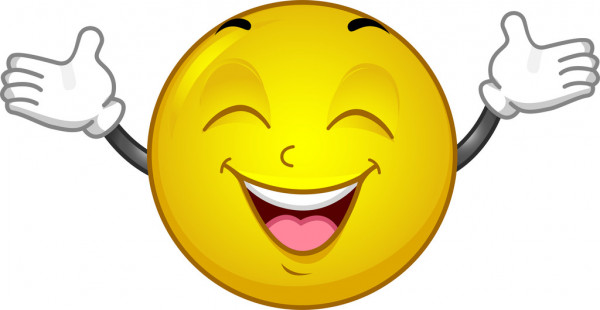 